Дидактические материалы по математике для коррекционных занятий.Практические задачи.Основная идея в создании таких заданий состоит в том, чтобы ученик не просто усваивал готовые знания, изложенные учителем, а «открывал» новые знания в процессе собственной деятельности. Использование таких заданий способствует формированию гибкости мышления, умению проводить мини-исследования, содействуют формированию самостоятельности.№ 1.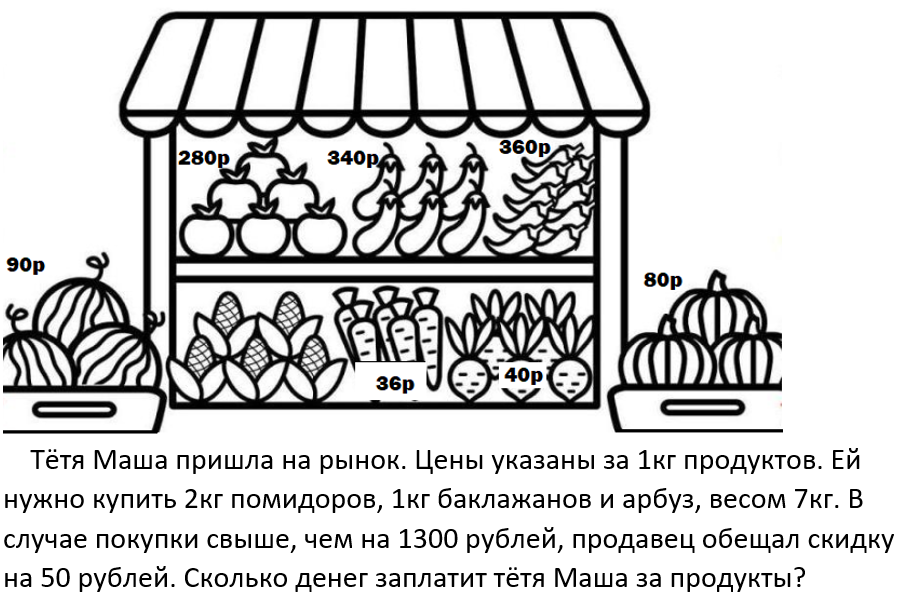 № 2.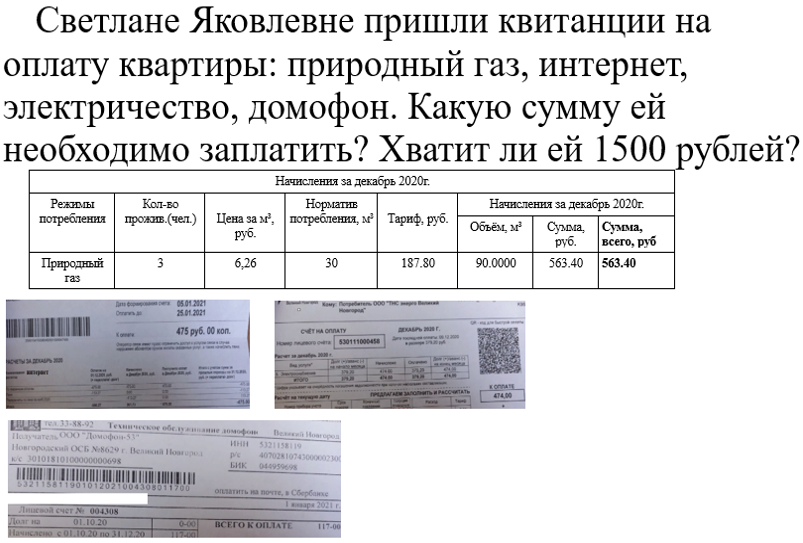 № 3.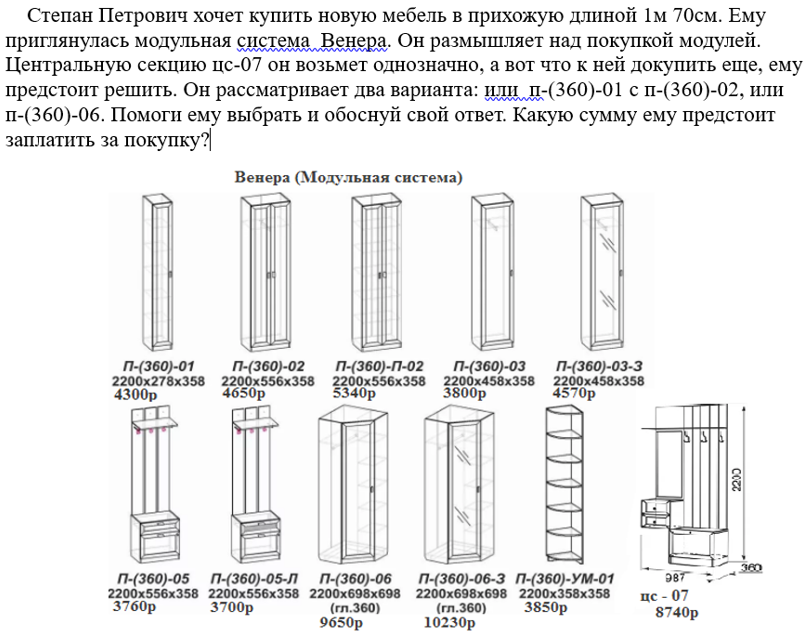 № 4.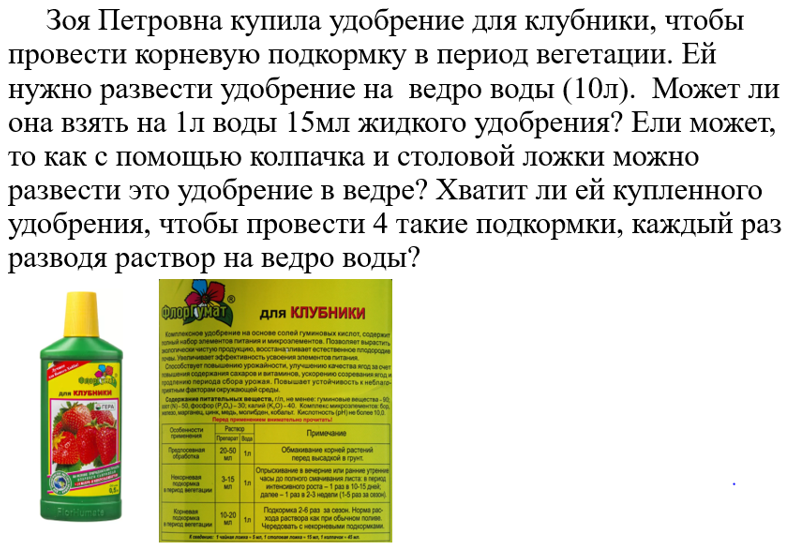 Игровые упражнения.Игровые упражнения являются ценным средством воспитания умственной активности детей, они уменьшают степень нервно-психологического напряжения, активизируют внимание, мышление и воображение, вызывают интерес к процессу познания и, что очень важно, облегчают процесс усвоения знаний.№ 1.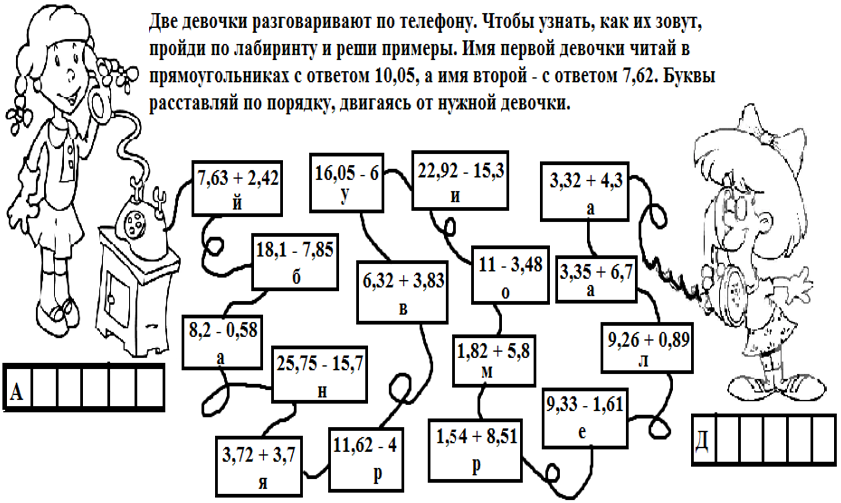 № 2.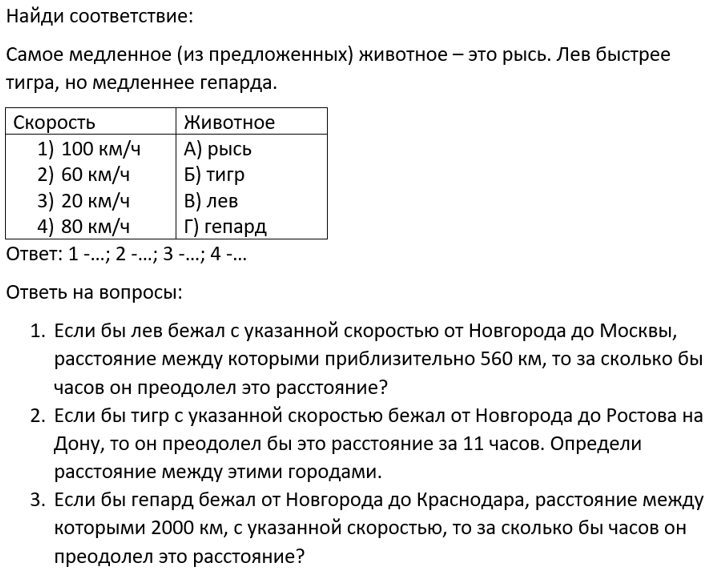 № 3.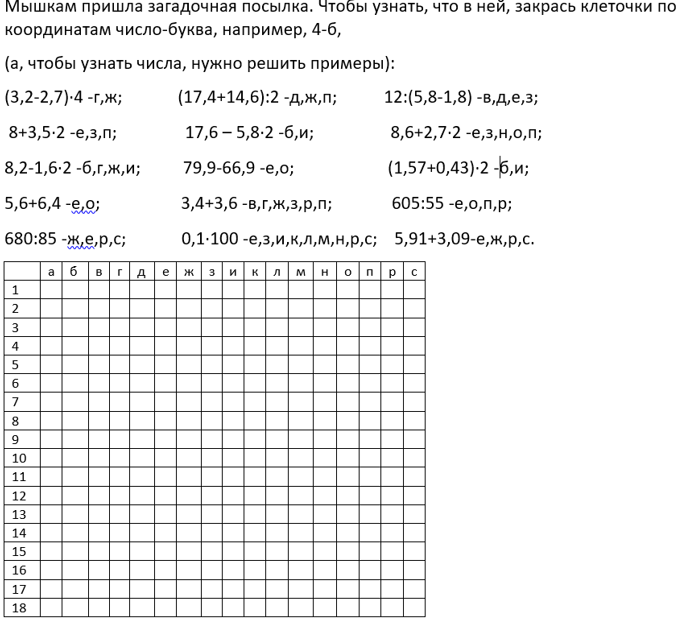 № 4.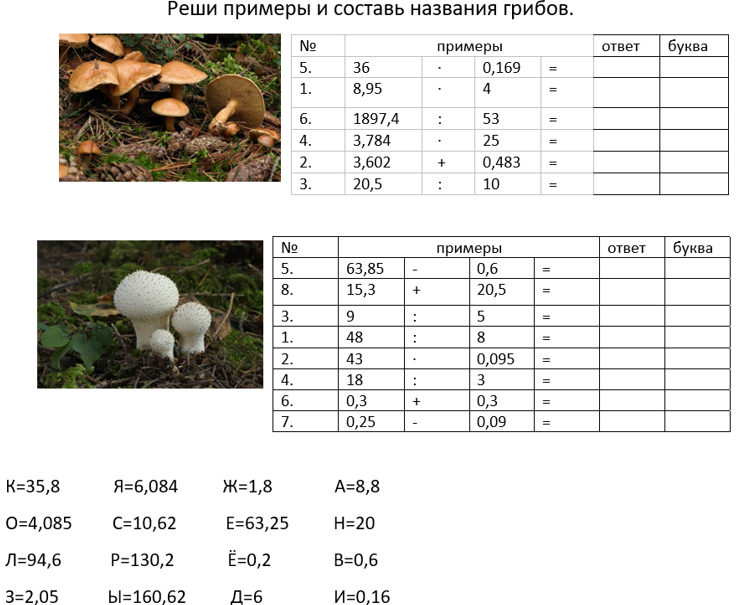 